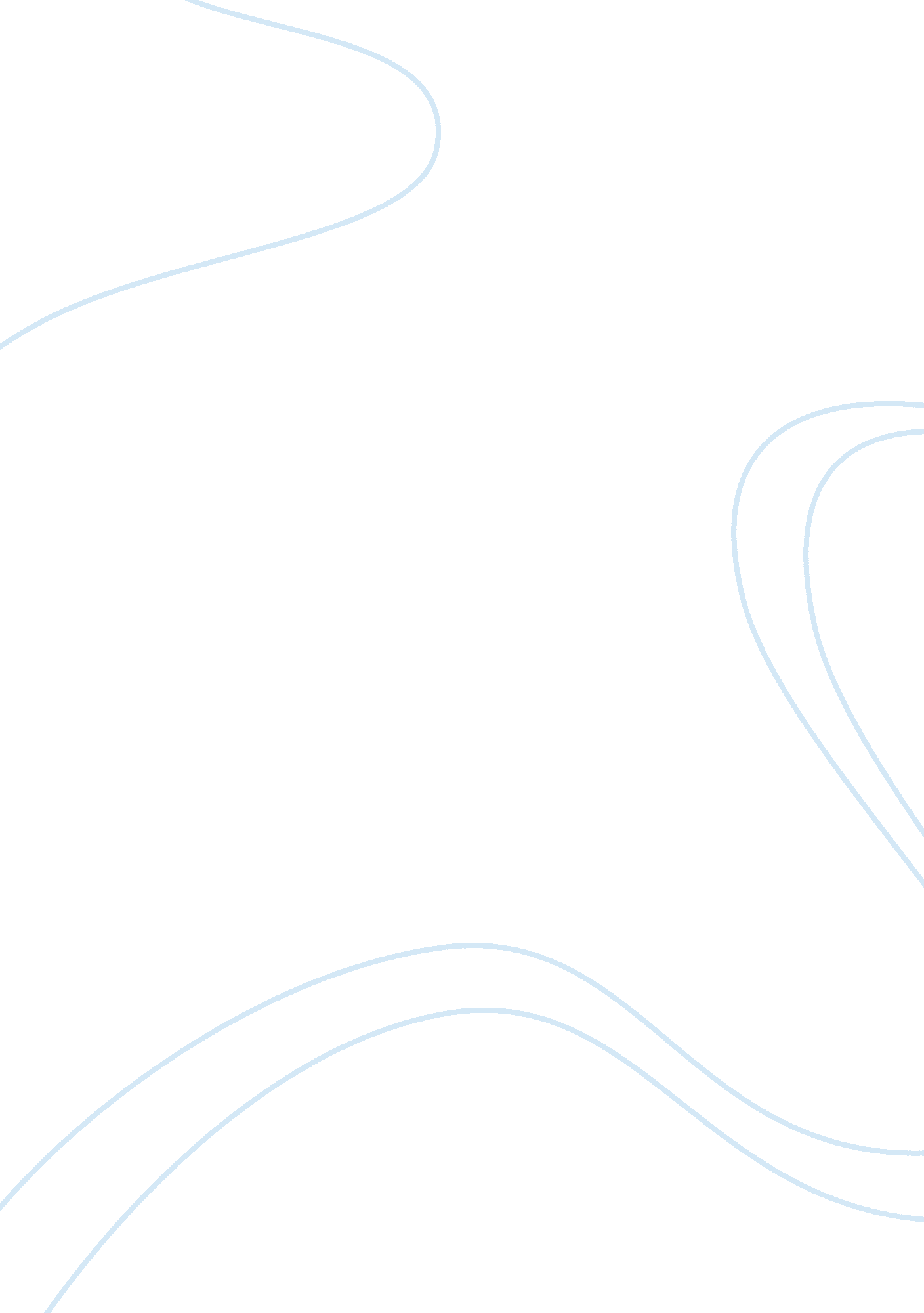 Has technology made us lazier essayEntertainment, Games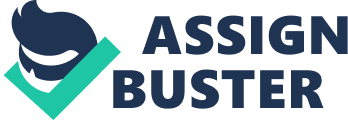 Has technology made us lazier? In many ways, of course it has. Things like remote controls, wireless accessories, elevators, and escalators are all things that are supposed to make our lives easier, but we start to rely on them. As we rely on them more and more, rely starts to turn into depend. A steady decline to being lazier and lazier. An example could be an escalator. We take the stairs a couple times, then maybe walk up the escalator. After that, we just stand on the escalators and let them do all the work. We may even go so far as to just take an elevator. Other things that make us lazier are wireless items. Like a wireless remote. Before those were invented, people had to get up and change the channel manually. Also, things like the computer, video games, and even the TV itself all do their part in making us lazier. For example, it’s a beautiful sunny day outside, but you choose to sit inside and watch TV than go outside and run around. Or maybe you sit on the computer instead of go outside. Just another way that technology is making us lazier. With all these things made to make our lives “ easier” or keep us entertained, it causes us to not want to go outside and do something that involves moving around. So instead, we sit around on the couch and flip channels, while using a wireless remote and playing with our cell phone. So yes, technology has made us the slightest bit lazier. 